                                   4-H          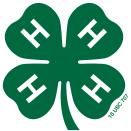 JEWELS OF 4-H APPLICATIONDue Date:  FRIDAY, July 17, 2020NO INTERVIEW REQUIREDI am applying for a:          _____  1st year         _____  5th year         _____  10th year          pin.    (please check mark year applying for)Name: _______________________________________________________   Age: ___________4-H Club/Group: _______________________________   County/District: _________________EMail Address: ________________________________   Phone Number:  _________________To be awarded at the conclusion of the 1st, 5th, and 10th years of membership in theCooke County 4-H Program. In order to receive this award, a 4-H member must a member in good standing and they must have met the requirements to attend the Achievement Banquet in the year in which they are eligible to receive the pin.A member may only receive each milestone award once throughout their 4-H career. Applicants must turn in an award application to the Extension office by the second Friday in July to be considered for this award.Signed: _______________________________________________________________________		4-H Member							DateSigned: _______________________________________________________________________		Parent/Guardian						DateSigned: _______________________________________________________________________		4-H Leader (other than parent/guardian signing above)	DateSigned: _______________________________________________________________________		4-H Agent							DateRev.2/3/20